.Introduction: 32 counts. Approx. 20 sec. into song.One Easy 8 count Tag (at the end of Wall 2 and Wall 6) on the 6:00 & 3:00 Walls, respectively.PART I. (RUMBA BOX: SIDE, TOGETHER, BACK, TOUCH; SIDE, TOGETHER, FORWARD, HOLD)PART II. (ROCK R FORWARD, RECOVER BACK ON L, STEP R BACK, L RONDE (SWEEP), STEP L BEHIND R, STEP R TO R, LUNGE FORWARD ON L TO FACE R CORNER)PART III. (STEP R BACK, STEP L TO L TO FACE 12:00; LUNGE FORWARD ON R TO FACE L CORNER; STEP L BACK (TO FACE 12:00), MAKE 1/4 TURN R ON R; STEP L FORWARD, LOCK-STEP WITH R BEHIND L)PART IV. (STEP L FORWARD, R FORWARD, LOCK, STEP, CHASE (L, R, L), HOLD)BEGIN DANCE.AT THE END OF WALL 2 & WALL 6, DO THE 8 COUNT TAG BELOW.(ON THE 6:00 & 3:00 WALLS,  RESPECTIVELY)TAG. (R CROSS ROCK, RECOVER, MAKE 1/4 TURN R, HOLD; CHASE (L,R,L), HOLD)Amorato Mio ("My Love")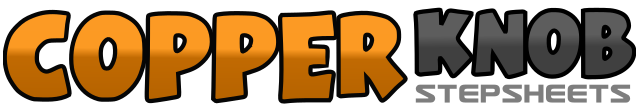 .......Count:32Wall:4Level:Improver / Low Intermediate - Rumba rhythm.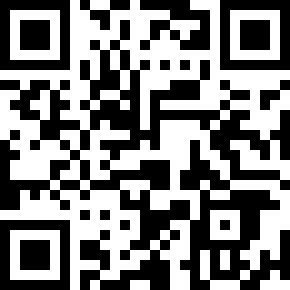 Choreographer:Ira Weisburd (USA) - December 2011Ira Weisburd (USA) - December 2011Ira Weisburd (USA) - December 2011Ira Weisburd (USA) - December 2011Ira Weisburd (USA) - December 2011.Music:Amore Mio - I Loco Loquito : (M.R. Carosi; S. Cupellaro--A. Landi)Amore Mio - I Loco Loquito : (M.R. Carosi; S. Cupellaro--A. Landi)Amore Mio - I Loco Loquito : (M.R. Carosi; S. Cupellaro--A. Landi)Amore Mio - I Loco Loquito : (M.R. Carosi; S. Cupellaro--A. Landi)Amore Mio - I Loco Loquito : (M.R. Carosi; S. Cupellaro--A. Landi)........1-4Step R to R, Step-close L to R, Step R back, Touch L beside R5-8Step L to L, Step-close R to L, Step L forward, Hold1-4Rock R forward, Recover back on L, Step R back, Sweep L5-8Step L behind R, Step R to R, Lunge forward on L to R corner, Hold (Face 1:30)1-4Step R back, Step L to L making 1/8 turn L to face 12:00, Lunge forward on R to face L corner 10:30, hold5-8Step L back (making 1/8 turn to face 12:00), Make 1/4 turn R on R to face 3:00; Step L forward, Lock-step R behind L1-4Step L forward, Step R forward, Step L behind R, Step R forward5-8Step L forward, Pivot 1/2 turn to R (Stepping onto R) facing 9:00, Step forward on L, hold1-4Step R across L, Recover back onto L, Make 1/4 turn R on R, hold5-8Step L forward, Pivot 1/2 turn to R (Stepping onto R), Step forward on L, hold